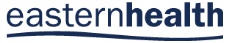 YARRA VALLEY HEALTH PROMOTING SCHOOLS FREE PARENT AND COMMUNITY FORUM - JUNE 20TH 2019Raising resilient kids – how to support the resilient mindset at home and at school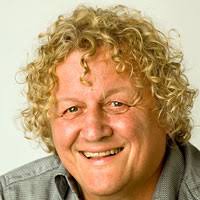 Andrew Fuller - Author, Clinical Psychologist and Family Therapist on developing resilience and managing anxietyWho was there?82% were parents 24% were teachers 9% were health professionals 34 schools (including primary, secondary and early learning centres were represented on the night – from as far afield as Croydon).The outcome?89% Found the forum useful. 84% Increased their understanding of how to raise resilient kids.What inspired the attendees?"Andrew was engaging and delivered information in an easy manner that could be easily understood""Andrew Fuller was great! I'm also so impressed by the work being done in Primary Schools!""[it inspired me to] build [a] better stronger relationship and understanding with my son""It inspired me to start more discussion in my family"40 people expressed interest in attending another session run by Eastern Health's Child and Family counsellor Fiona Sedgman.17% Would like more information on healthy eating.19% Would like more information on promoting Respectful Relationships.21% Would like more information on physical activity. 